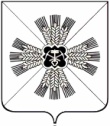 РОССИЙСКАЯ ФЕДЕРАЦИЯКЕМЕРОВСКАЯ ОБЛАСТЬПРОМЫШЛЕННОВСКИЙ МУНИЦИПАЛЬНЫЙ РАЙОНПромышленновский районный Совет народных депутатов4-ый созыв, 40 - е заседаниеРЕШЕНИЕОт 27.10.2011 г. 197 О внесении изменений и дополнений в решениеПромышленновского районного Совета народных депутатовОт 23.09.2010 116 «Об утверждении ПоложенияОб Управлении социальной защиты населения администрации Промышленновского муниципального района»В соответствии с Федеральными законами от 08.05.2010 №83-ФЗ «О внесении изменений в отдельные законодательные акты Российской Федерации в связи с совершенствованием  правового положения государственных (муниципальных) учреждений, от 06.10.2003 № 131-ФЗ «Об общих принципах организации местного самоуправления в Российской Федерации», Уставом Промышленновского муниципального района, Промышленновский районный совет народных депутатовРЕШИЛ:1.Внести в решение Промышленновского районного Совета народных депутатов от 23.09.2010 №116 «Об утверждении Положения об Управлении социальной защиты населения администрации Промышленновского муниципального района» следующие изменения:1.1. Пункт 1.11 Положения изложить в следующей редакции:В ведении Управления находятся  подведомственные учреждения, имеющие самостоятельную смету доходов и расходов, счета, печати, штампы. Подведомственные учреждения:а) Муниципальное  казенное учреждение «Социальный  приют для детей и подростков».б) Муниципальное бюджетное учреждение «Центр социального обслуживания населения».1.2 Далее по тексту слова «МУ «Социальный приют для детей и подростков» заменить словами «МКУ «Социальный приют для детей и подростков», слова «МУ «Территориальный центр социального обслуживания граждан пожилого возраста и инвалидов» заменить словами «МБУ «Центр социального обслуживания населения».Управлению социальной защиты населения администрации Промышленновского муниципального района (Мясоедова Т.В.) зарегистрировать изменения в Межрайонной инспекции ФНС России 2 по Кемеровской области в установленном законом порядке и сроки.Настоящее решение вступает в силу со дня подписания и подлежит обнародованию на официальном сайте администрации Промышленновского муниципального района.Контроль за исполнением настоящего решения возложить на комиссию по местному самоуправлению и правоохранительной деятельности.Глава района А.И.Шмидт